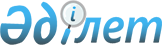 О создании и ликвидации некоторых государственных учреждений Министерства обороны Республики КазахстанПостановление Правительства Республики Казахстан от 5 сентября 2005 года N 897

      Правительство Республики Казахстан  ПОСТАНОВЛЯЕТ: 

      1. Создать государственные учреждения Министерства обороны Республики Казахстан в пределах лимита штатной численности для Сухопутных и Специальных войск Министерства обороны Республики Казахстан, утвержденного постановлением Правительства Республики Казахстан от 10 марта 2004 года N 298-11: 

      Войсковая часть 11971; 

      Войсковая часть 18405; 

      Войсковая часть 19033; 

      Войсковая часть 31098; 

      Войсковая часть 34634; 

      Войсковая часть 60601; 

      Войсковая часть 70417; 

      Центральная военно-врачебная комиссия Министерства обороны Республики Казахстан; 

      Центральная лаборатория судебных экспертиз Вооруженных Сил Республики Казахстан; 

      Центральная военная стоматологическая поликлиника Министерства обороны Республики Казахстан; 

      Управление пенсионного обеспечения Министерства обороны Республики Казахстан. 

      2. Ликвидировать следующие государственные учреждения: 

      Войсковая часть 01221; 

      Войсковая часть 01735; 

      Войсковая часть 02454; 

      Войсковая часть 05325; 

      Войсковая часть 07187; 

      Войсковая часть 10234; 

      Войсковая часть 10278; 

      Войсковая часть 10984; 

      Войсковая часть 10989; 

      Войсковая часть 11573; 

      Войсковая часть 11998; 

      Войсковая часть 12333; 

      Войсковая часть 14891; 

      Войсковая часть 16194; 

      Войсковая часть 21035; 

      Войсковая часть 21770; 

      Войсковая часть 25612; 

      Войсковая часть 26032; 

      Войсковая часть 30624; 

      Войсковая часть 31431; 

      Войсковая часть 32147; 

      Войсковая часть 32388; 

      Войсковая часть 42744; 

      Войсковая часть 45934; 

      Войсковая часть 46161; 

      Войсковая часть 46190; 

      Войсковая часть 59326; 

      Войсковая часть 60026; 

      Войсковая часть 62914; 

      Войсковая часть 62983; 

      Войсковая часть 63006; 

      Войсковая часть 64049; 

      Войсковая часть 68462; 

      Войсковая часть 69613; 

      Войсковая часть 71108; 

      Войсковая часть 74852; 

      Войсковая часть 83399; 

      Войсковая часть 89533; 

      Войсковая часть 95876; 

      Войсковая часть 97751; 

      4781 продовольственный склад. 

      3. Установить, что финансирование государственных учреждений осуществляется за счет и в пределах средств, предусмотренных в республиканском бюджете по программам, администратором которых является Министерство обороны Республики Казахстан. 

      4. Министерству обороны Республики Казахстан в установленном законодательством порядке: 

      1) утвердить уставы государственных учреждений, указанных в пункте 1 настоящего постановления; 

      2) обеспечить государственную регистрацию вновь созданных государственных учреждений в органах юстиции; 

      3) принять иные меры, вытекающие из настоящего постановления. 

      5. Утратил силу постановлением Правительства РК от 27.06.2014 № 707. 

      6. Настоящее постановление вводится в действие со дня подписания.        Премьер-Министр 

      Республики Казахстан 
					© 2012. РГП на ПХВ «Институт законодательства и правовой информации Республики Казахстан» Министерства юстиции Республики Казахстан
				